STUDENT ACTION PLAN         Student: ______________________________                   Date: _____/_____/_____   CURRENT LEVEL OF FUNCTIONING (include Strengths and Weaknesses)These should encompass Social, Emotional, Academic, Career, and Behavioral________________________________________________________________________________________________________________________________________________________________________________________________________________________________________________________________________________________________________________________________________________________________________________________________________________________________________________________________________________________________Measurable Long term and Short term S.M.A.R.T. Academic Goals Specific, Measurable, Attainable, Relevant, Timely    LONG TERM: _______________________________________________________________________________           ______________________________________________________________________________________________________________________________________________________________________________________________     LONG TERM: _______________________________________________________________________________           ______________________________________________________________________________________________________________________________________________________________________________________________   SHORT TERM GOALS and How Measured: 				ASSESSEMENT REVIEW    (assessment intervals are 9wks.)                                                                                                                                               Q1           Q2           Q3           Q4                                             _____________________________________________________               ________________________________    _____________________________________________________               ________________________________    _____________________________________________________               ________________________________    _____________________________________________________               ________________________________    _____________________________________________________               ________________________________    _____________________________________________________               ________________________________
BEHAVIORAL INTERVENTIONS & MEASURABLE GOALS(To be reviewed during each grading period student is in the ALE)    Intervention and how measurements will occur:		                 Assessment Review                                                                                                                     Q1               Q2                Q3                Q4     ____________________________________________         ____________________________________________     ____________________________________________         ____________________________________________     ____________________________________________         ____________________________________________     ____________________________________________         ____________________________________________                 ALE PLACEMENT TEAM                 ______/______/______                                                                                                                                        MEETING DATE                                                                                                                                        Name Position:         ________________________________________________________                   SCHOOL ADMINISTRATOR   _______________________________            SCHOOL COUNSELOR
   _______________________________            CLASSROOM TEACHER (Current Educator Assigned to Student) 
   _______________________________            PARENT OR GUARDIAN 
   _______________________________            ALE REPRESENTATIVE
   _______________________________            STUDENT     ________________________________________________________                    504, SPED, External Support, Probation Officer, Relative, etc.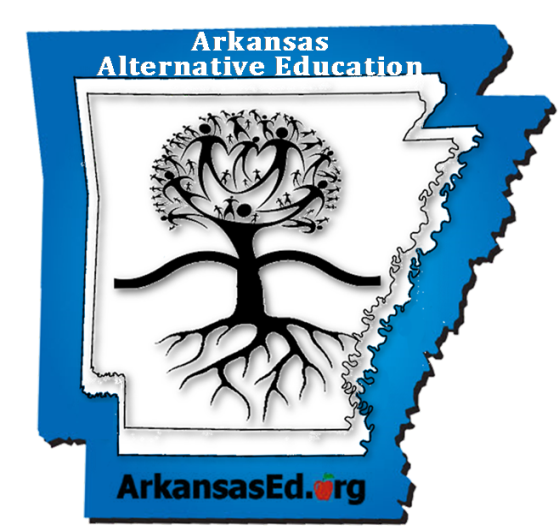 